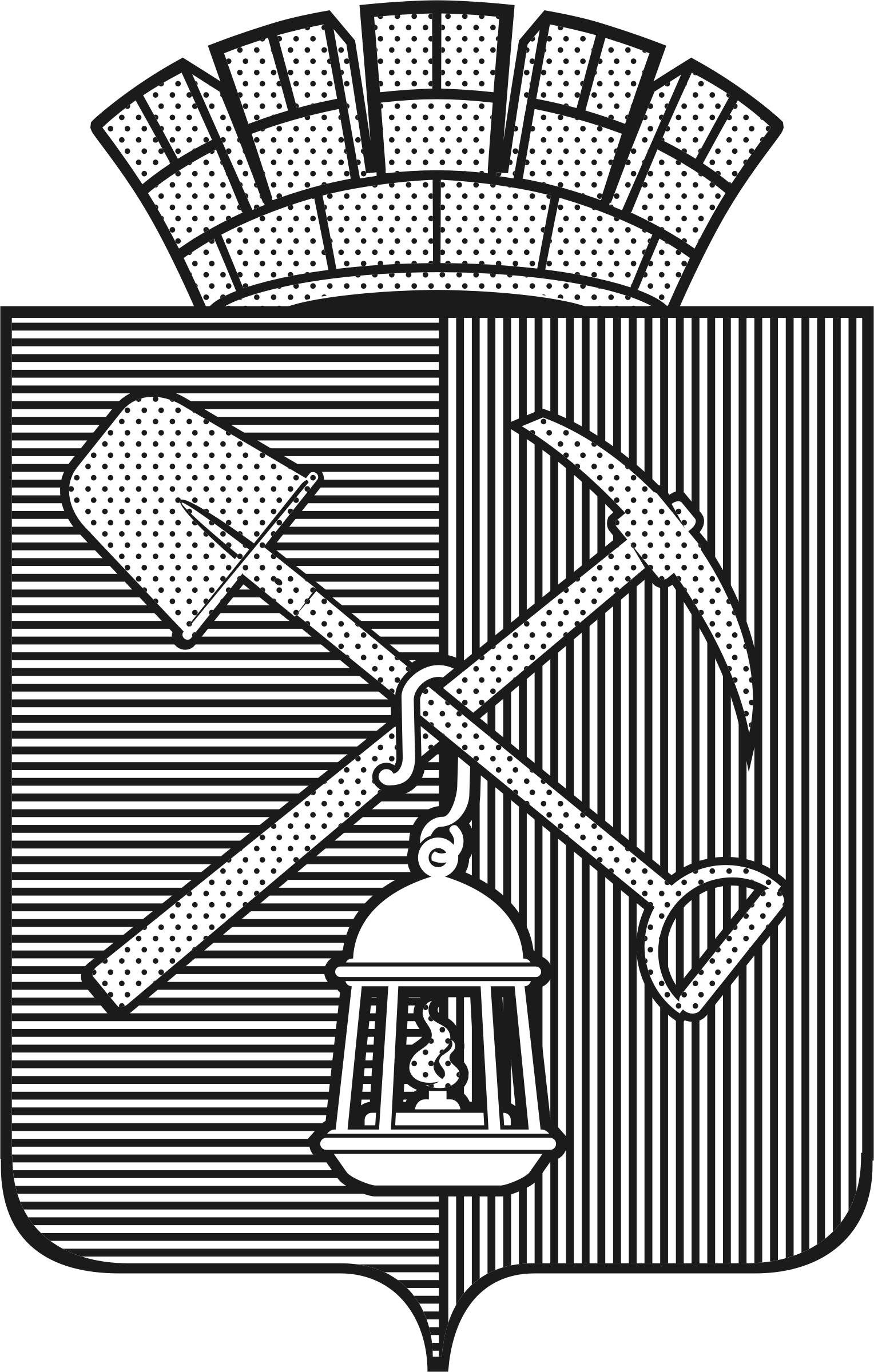 Совет народных депутатовКиселевского городского округаРЕШЕНИЕ№ 1«30» января 2020 годаОб утверждении примерного плана законодательной деятельности Советанародных депутатов Киселевскогогородского округа на 2020 годРассмотрев предложения комитетов Совета народных депутатов Киселевского городского округа и руководствуясь п. 5 ст. 2 Регламента Совета народных депутатов Киселевского городского округа, утвержденного  Решением Киселевского городского Совета народных депутатов от 28.02.2013 №10 «Об утверждении Регламента Совета народных депутатов Киселевского городского округа», Совет народных депутатов Киселевского городского округаРЕШИЛ:1. Утвердить примерный план законодательной деятельности Совета народных депутатов Киселевского городского округа на 2020 год согласно приложению к настоящему решению.2. Председателям комитетов Совета народных депутатов Киселевского городского округа  обеспечить своевременную подготовку и внесение на рассмотрение на заседаниях Совета народных депутатов Киселеввского городского округа проектов муниципальных правовых актов, включенных в примерный план законодательной деятельности на 2020 год.3. Контроль за исполнением настоящего решения оставляю за собой.ПредседательСовета народных депутатов Киселевского городского округа                                                                                 В.Б. ИгуменшевПриложениек решению Совета народных депутатов Киселевского городского округаот «30» января 2020 г. № 1Примерный планзаконодательной деятельности  Совета народных депутатовКиселевского городского округана 2020 год  №п/пМероприятияСрок исполне-нияОтветственный1.Об утверждении плана работы Совета народных депутатов Киселевского городского округа на 2020 годянварьИгуменшев В.Б.Эйрих Р.Г.2.О назначении публичных слушаний по проекту решения Совета народных депутатов Киселевского городского округа «О внесении изменений и дополнений в Устав Киселевского городского округа»январь - декабрьГерасимов С.М.3.О внесении изменений в решение Совета народных депутатов Киселевского городского округа от 23.12.2019 №53-н «О бюджете Киселевского городского округа на 2020 год и плановый период 2021 и 2022 годов» январь- декабрьИванова Л.А.4.О признании утративших силу отдельных нормативных правовых актов Совета народных депутатов Киселевского городского округаянварь- декабрьГерасимов С.М.5.О ходе реализации плана мероприятий по подготовке и проведению празднования 75-й годовщины Победы в Великой Отечественной войне 1941 - 1945 годовянварь-апрельИгуменшев В.Б.6.Об исполнении Указов Президента Российской Федерации от 7 мая 2012 годафевральАлейченко С.А.Герасимов С.М.Савенков М.В.7.Об утверждении отчета о выполнении Прогнозного плана (программы) приватизации муниципального имущества за 2019 годфевральДавтян С.Ю.8.О внесении изменений и дополнений в Устав Киселевского городского округа»февраль - декабрьГерасимов С.М.9.О ходе реализации плана мероприятий по подготовке и проведению празднования 85-летия города Киселевска и проведению областного «Дня шахтеров»февраль - декабрьИгуменшев В.Б.10.О ходе реализации Указа Президента РФ от 07.05.2018 № 204 «О национальных целях и стратегических задачах развития Российской Федерации на период до 2024 года»март-декабрьАлейченко С.А.Герасимов С.М.Савенков М.В.11.О состоянии законности, правопорядка и работе прокуратуры г.Киселевска за 2019 год по пресечению правонарушений на территории Киселевского городского округамартГерасимов С.М. 12.Об оперативной обстановке и результатах оперативно-служебной деятельности ОМВД России по г.Киселевску за 2019 годмартГерасимов С.М.13.О состоянии преступности и профилактики правонарушений среди несовершеннолетних на территории Киселевского городского округамартГерасимов С.М.14.Об отчете Киселевского городского молодежного парламента за 2019 годмартАлейченко С.А.15.О назначении публичных слушаний по проекту решения Совета народных депутатов Киселевского городского округа «Об утверждении годового отчета об исполнении бюджета Киселевского городского округа за 2019 год»апрельГерасимов С.М.16.О безопасности дорожного движения на дорогах Киселевского городского округа за 2019 годапрельГерасимов С.М.17.Об утверждении годового отчета об исполнении бюджета Киселевского городского округа за 2019 год майИванова Л.А.18.Об итогах работы предприятий жизнеобеспечения Киселевского городского округа в отопительный период 2019-2020 гг.майСавенков М.В.19.Об отчете Контрольно-счетной палаты Киселевского городского округа за 2019 годмайГерасимов С.М.20.Об организации летнего отдыха детей на территории Киселевского муниципального образования  в 2020 годумайАлейченко С.А.21.Об установлении размеров платы за содержание жилого помещения и коммунальные услугииюньСавенков В.М.22.Об итогах проведения летнего отдыха детей на территории Киселевского муниципального образованиясентябрьАлейченко С.А.23.Об отчете УЖКХ «О готовности объектов жизнеобеспечения к отопительному сезону 2020-2021 годов на территории Киселевского городского округа»октябрьСавенков М.В.24.Об итогах работы Совета народных депутатов Киселевского городского округа шестого созываоктябрьИгуменшев В.Б.25.О назначении публичных слушаний по проекту решения Совета народных депутатов Киселевского городского округа «О бюджете Киселевского городского округа на 2021 год и плановый период 2022 и 2023 годовноябрь     Герасимов С.М.26.Об утверждении прогнозного плана (программы) приватизации  муниципального имущества на 2020 годдекабрьДавтян С.Ю.27.О внесении изменений и дополнений в отдельные нормативные правовые акты Совета народных депутатов Киселевского городского округаянварь - декабрьПредседатели комитетов28.О бюджетном послании главы Киселевского городского округадекабрьИгуменшев В.Б.29.О ежегодном отчете главы Киселевского городского округадекабрьИгуменшев В.Б.30.О бюджете Киселевского городского округа на 2021 год и плановый период 2022 и 2022 годовдекабрьИванова Л.А.